УВАЖАЕМЫЕ ЖИТЕЛИ !В настоящее время Министерством цифрового развития, связи и массовых коммуникаций Российской Федерации организовано голосование за населённые пункты для подключения в них в 2023 году услуги беспроводного доступа к сети Интернет.Просим Вас проголосовать за п. Первопашенск  Асиновского района Томской области до 12 ноября 2022 года на портале " Госуслуги" в специальном разделе с формой для голосования: https://www.gosuslugi.ru/inet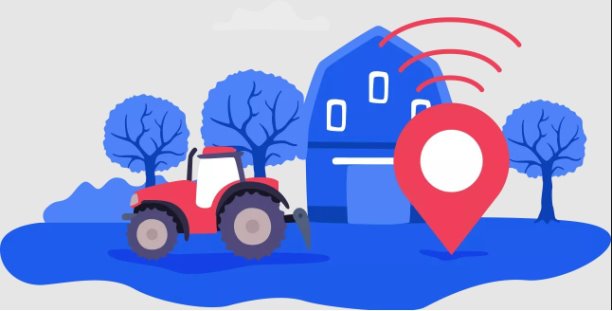 